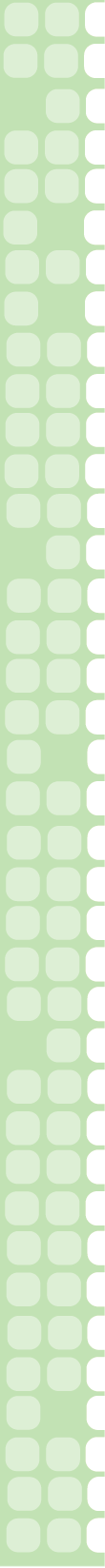 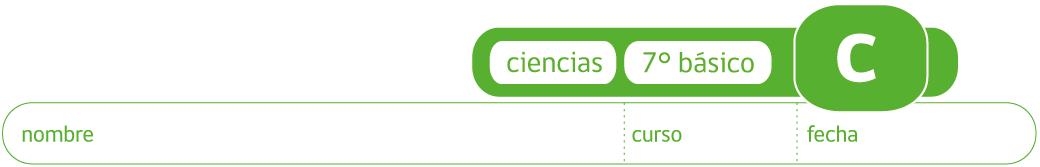 ACTIVIDAD: FUERZAS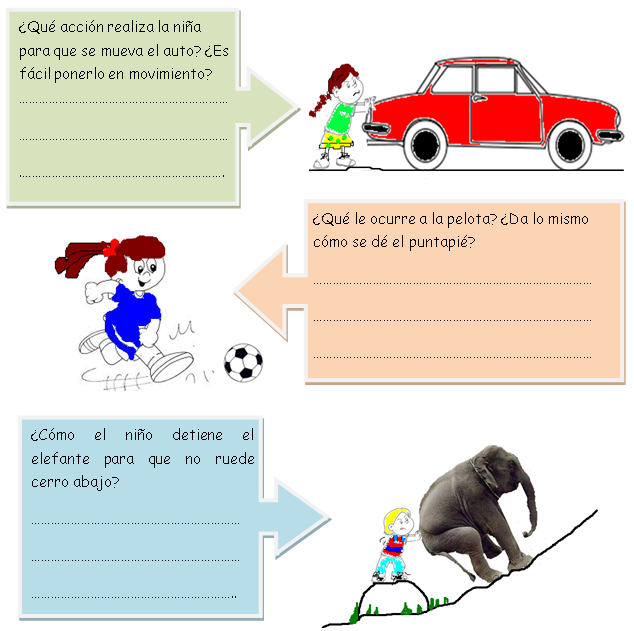 ¿Qué entiende por fuerza?……………………………………………………………………………………………………………………………………………………………………………………………………………………………………………………………………¡¡¡Muy bien contestado!!! Ahora desarrollaremos los conceptos de fuerza que existen. Aprenderá a reconocer los distintos tipos que interactúan en un cuerpo. Observe, lea y luego desarrolle los ejercicios.Dato curioso: La palabra fuerza proviene del latín “fortia”.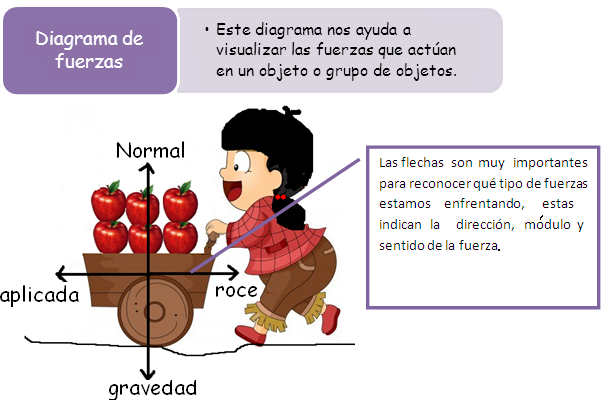 Ubique en las flechas las fuerzas que corresponde en cada dibujo. Observe el ejemplo como referencia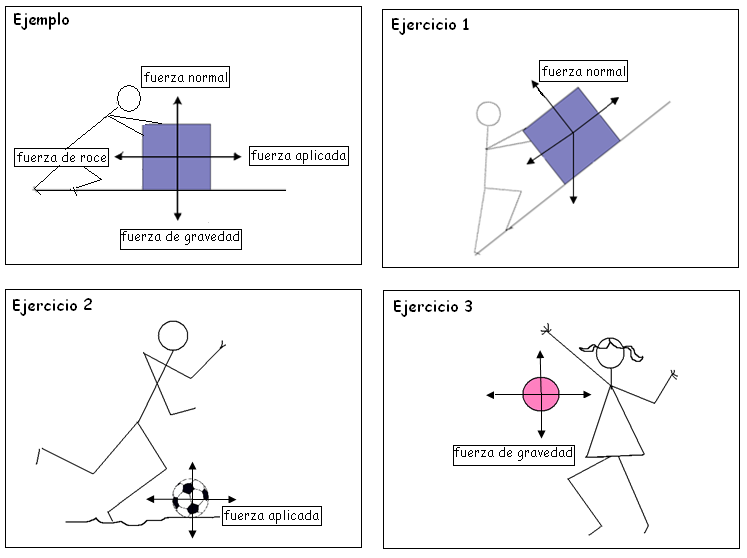 Además de las fuerzas ya estudiadas, encontramos:Según el cuadro anterior, clasifique las fuerzas representadas según corresponda.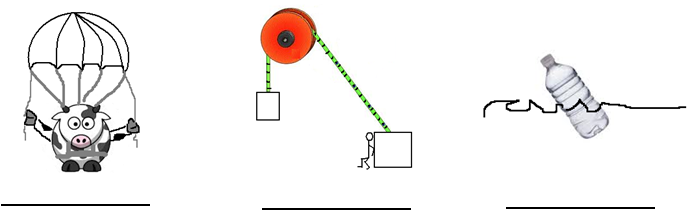 Términos pareados: Con una línea una los conceptos de la columna A con las definiciones de la columna B A                                                                                BFuerza de gravedadRoceTensiónFuerzaResistencia al aireFuerza aplicadaEs la fuerza contraria al movimiento.Representa el peso de un cuerpo, varía en cada planeta.fuerza de atracción ejercida por cuerdas, lazos o cadenas es una dirección opuesta al objeto.Fuerza aplicada sobre un objeto por otro objeto.Es una magnitud que puede experimentar diferentes valores, dirección y sentido.Un paracaidista es un ejemplo.Ubique en la dirección de cada flecha la fuerza que corresponde.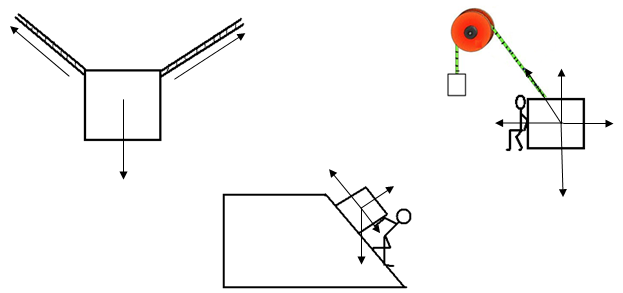 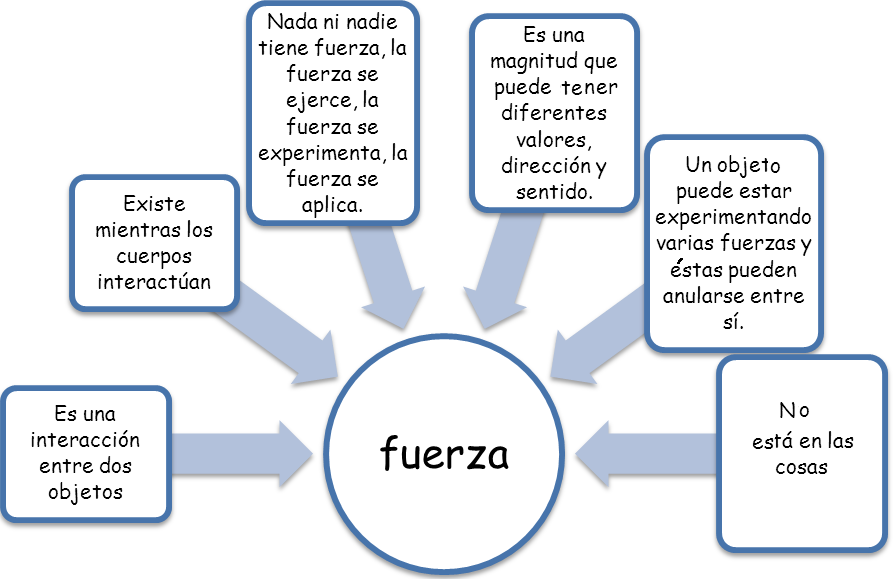 Elaborado por: Marianela Mora MoralesTipos de FuerzaDefinición AplicadaFuerza ejercida sobre un objeto por otro objeto.Roce o fricciónEs aquella que opone al movimiento entre superficies. GravedadEs la fuerza física que ejerce la masa del planeta sobre los objetos que se hallan dentro del campo gravitatorio. De esta manera la gravedad representa el peso de un cuerpo, varía en cada planeta.NormalEs la fuerza ejercida sobre un objeto en contacto con una superficie. La fuerza normal es siempre perpendicular a la superficie.Tipos de FuerzaDefinición EmpujeCuando un objeto es colocado en un fluido, el empuje es la fuerza que impulsa al objeto hacia arriba por diferencia de presión..TensiónEs la fuerza de atracción ejercida por cuerdas, lazos o cadenas en una dirección opuesta al objeto.Resistencia al aireEs la fuerza que actúa sobre los objetos mientras viajan en el aire.